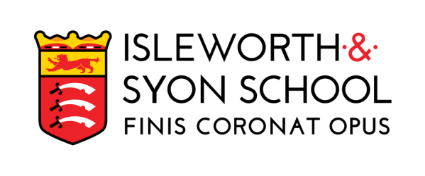 YEAR 6 TO 7 REMOTE INDUCTION - HOUSE RESEARCH